Звіт про надходження та результати опрацювання запитів на публічну інформацію за ІІ квартал 2022 рокув Міністерстві захисту довкілля та природних ресурсів УкраїниПеріод: 01 квітня – 30 червня 2022 рокуЗагалом надійшло: з них отримано: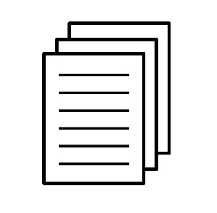 113  Запитаелектронною поштою:електронною поштою:поштою:поштою: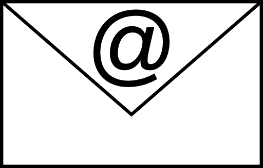 110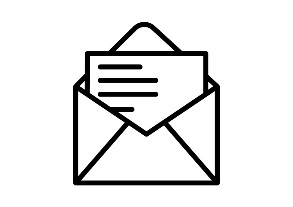 3 Телефоном / факсом:                                  Телефоном / факсом:                                 подано особисто до приймальні громадян:подано особисто до приймальні громадян: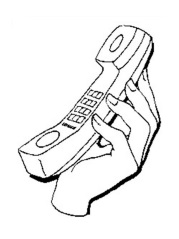 0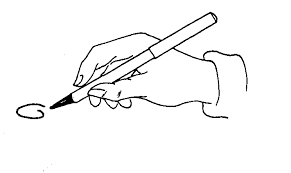 0